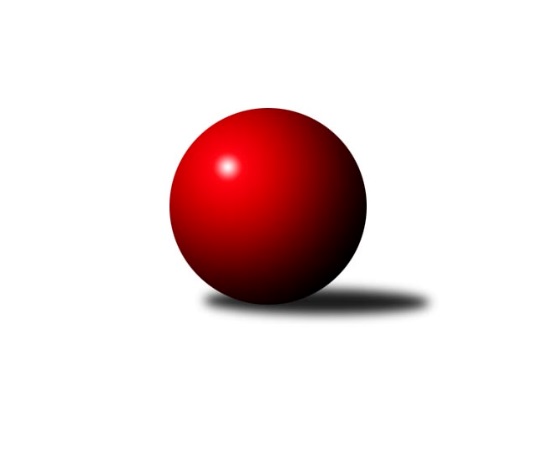 Č.1Ročník 2022/2023	24.9.2022Nejlepšího výkonu v tomto kole: 3171 dosáhlo družstvo: SK Baník Ratiškovice2. KLZ B 2022/2023Výsledky 1. kolaSouhrnný přehled výsledků:HKK Olomouc	- KK Zábřeh	3:5	3133:3168	10.5:13.5	24.9.TJ Sokol Husovice	- KK Šumperk	3:5	2910:2916	13.0:11.0	24.9.SK Baník Ratiškovice	- TJ Centropen Dačice	6:2	3171:3138	16.0:8.0	24.9.Tabulka družstev:	1.	SK Baník Ratiškovice	1	1	0	0	6.0 : 2.0 	16.0 : 8.0 	 3171	2	2.	KK Zábřeh	1	1	0	0	5.0 : 3.0 	13.5 : 10.5 	 3168	2	3.	KK Šumperk	1	1	0	0	5.0 : 3.0 	11.0 : 13.0 	 2916	2	4.	TJ Sokol Husovice	1	0	0	1	3.0 : 5.0 	13.0 : 11.0 	 2910	0	5.	HKK Olomouc	1	0	0	1	3.0 : 5.0 	10.5 : 13.5 	 3133	0	6.	TJ Centropen Dačice	1	0	0	1	2.0 : 6.0 	8.0 : 16.0 	 3138	0Podrobné výsledky kola:	 HKK Olomouc	3133	3:5	3168	KK Zábřeh	Marcela Říhová	120 	 138 	 140 	133	531 	 1.5:2.5 	 576 	 162	138 	 139	137	Lenka Kubová	Kateřina Kloudová	134 	 132 	 146 	131	543 	 2:2 	 507 	 142	117 	 115	133	Romana Švubová	Zuzana Kolaříková	119 	 115 	 138 	118	490 	 0:4 	 556 	 146	125 	 139	146	Jitka Killarová	Denisa Hamplová	113 	 123 	 123 	110	469 	 0:4 	 548 	 135	140 	 137	136	Lenka Horňáková	Silvie Vaňková	130 	 143 	 138 	128	539 	 3:1 	 485 	 114	116 	 125	130	Marcela Balvínová *1	Lenka Složilová	138 	 154 	 133 	136	561 	 4:0 	 496 	 135	122 	 115	124	Olga Ollingerovározhodčí: Milan Sekaninastřídání: *1 od 55. hodu Kamila ChládkováNejlepší výkon utkání: 576 - Lenka Kubová	 TJ Sokol Husovice	2910	3:5	2916	KK Šumperk	Markéta Gabrhelová	112 	 106 	 127 	123	468 	 3:1 	 407 	 113	79 	 122	93	Anna Vašíčková	Eva Putnová	121 	 155 	 136 	113	525 	 3:1 	 485 	 114	121 	 118	132	Kateřina Zapletalová	Markéta Mikáčová	125 	 110 	 107 	126	468 	 2:2 	 482 	 119	124 	 118	121	Lucie Vojteková	Lenka Kričinská	100 	 140 	 128 	136	504 	 3:1 	 503 	 138	120 	 124	121	Pavlína Gerešová	Lenka Hanušová	123 	 132 	 126 	105	486 	 0:4 	 541 	 140	138 	 131	132	Růžena Smrčková	Veronika Dufková	134 	 129 	 108 	88	459 	 2:2 	 498 	 133	123 	 128	114	Hana Jáňovározhodčí: Radim MácaNejlepší výkon utkání: 541 - Růžena Smrčková	 SK Baník Ratiškovice	3171	6:2	3138	TJ Centropen Dačice	Dana Brůčková	140 	 120 	 108 	117	485 	 3:1 	 494 	 129	115 	 137	113	Tereza Křížová	Martina Koplíková	120 	 122 	 148 	116	506 	 2:2 	 515 	 124	142 	 141	108	Jindra Kovářová	Hana Beranová	141 	 124 	 139 	137	541 	 3:1 	 549 	 130	153 	 132	134	Petra Mertlová	Monika Niklová	137 	 140 	 144 	146	567 	 4:0 	 490 	 119	133 	 124	114	Eva Fabešová	Hana Stehlíková	140 	 138 	 135 	140	553 	 2:2 	 572 	 150	158 	 133	131	Veronika Brtníková	Kateřina Fryštacká	143 	 135 	 104 	137	519 	 2:2 	 518 	 127	141 	 117	133	Klára Křížovározhodčí: Michal ZdražilNejlepší výkon utkání: 572 - Veronika BrtníkováPořadí jednotlivců:	jméno hráče	družstvo	celkem	plné	dorážka	chyby	poměr kuž.	Maximum	1.	Lenka Kubová 	KK Zábřeh	576.00	392.0	184.0	5.0	1/1	(576)	2.	Veronika Brtníková 	TJ Centropen Dačice	572.00	387.0	185.0	4.0	1/1	(572)	3.	Monika Niklová 	SK Baník Ratiškovice	567.00	379.0	188.0	3.0	1/1	(567)	4.	Lenka Složilová 	HKK Olomouc	561.00	365.0	196.0	4.0	1/1	(561)	5.	Jitka Killarová 	KK Zábřeh	556.00	354.0	202.0	3.0	1/1	(556)	6.	Hana Stehlíková 	SK Baník Ratiškovice	553.00	366.0	187.0	4.0	1/1	(553)	7.	Petra Mertlová 	TJ Centropen Dačice	549.00	362.0	187.0	3.0	1/1	(549)	8.	Lenka Horňáková 	KK Zábřeh	548.00	371.0	177.0	5.0	1/1	(548)	9.	Kateřina Kloudová 	HKK Olomouc	543.00	380.0	163.0	7.0	1/1	(543)	10.	Růžena Smrčková 	KK Šumperk	541.00	373.0	168.0	4.0	1/1	(541)	11.	Hana Beranová 	SK Baník Ratiškovice	541.00	373.0	168.0	7.0	1/1	(541)	12.	Silvie Vaňková 	HKK Olomouc	539.00	366.0	173.0	5.0	1/1	(539)	13.	Marcela Říhová 	HKK Olomouc	531.00	369.0	162.0	8.0	1/1	(531)	14.	Eva Putnová 	TJ Sokol Husovice	525.00	351.0	174.0	7.0	1/1	(525)	15.	Kateřina Fryštacká 	SK Baník Ratiškovice	519.00	364.0	155.0	3.0	1/1	(519)	16.	Klára Křížová 	TJ Centropen Dačice	518.00	337.0	181.0	1.0	1/1	(518)	17.	Jindra Kovářová 	TJ Centropen Dačice	515.00	355.0	160.0	4.0	1/1	(515)	18.	Romana Švubová 	KK Zábřeh	507.00	352.0	155.0	5.0	1/1	(507)	19.	Martina Koplíková 	SK Baník Ratiškovice	506.00	341.0	165.0	9.0	1/1	(506)	20.	Lenka Kričinská 	TJ Sokol Husovice	504.00	359.0	145.0	6.0	1/1	(504)	21.	Pavlína Gerešová 	KK Šumperk	503.00	341.0	162.0	8.0	1/1	(503)	22.	Hana Jáňová 	KK Šumperk	498.00	342.0	156.0	9.0	1/1	(498)	23.	Olga Ollingerová 	KK Zábřeh	496.00	351.0	145.0	10.0	1/1	(496)	24.	Tereza Křížová 	TJ Centropen Dačice	494.00	346.0	148.0	6.0	1/1	(494)	25.	Eva Fabešová 	TJ Centropen Dačice	490.00	351.0	139.0	4.0	1/1	(490)	26.	Zuzana Kolaříková 	HKK Olomouc	490.00	367.0	123.0	10.0	1/1	(490)	27.	Lenka Hanušová 	TJ Sokol Husovice	486.00	338.0	148.0	7.0	1/1	(486)	28.	Kateřina Zapletalová 	KK Šumperk	485.00	332.0	153.0	11.0	1/1	(485)	29.	Dana Brůčková 	SK Baník Ratiškovice	485.00	350.0	135.0	11.0	1/1	(485)	30.	Lucie Vojteková 	KK Šumperk	482.00	353.0	129.0	14.0	1/1	(482)	31.	Denisa Hamplová 	HKK Olomouc	469.00	340.0	129.0	14.0	1/1	(469)	32.	Markéta Gabrhelová 	TJ Sokol Husovice	468.00	334.0	134.0	7.0	1/1	(468)	33.	Markéta Mikáčová 	TJ Sokol Husovice	468.00	335.0	133.0	14.0	1/1	(468)	34.	Veronika Dufková 	TJ Sokol Husovice	459.00	318.0	141.0	13.0	1/1	(459)	35.	Anna Vašíčková 	KK Šumperk	407.00	282.0	125.0	20.0	1/1	(407)Sportovně technické informace:Starty náhradníků:registrační číslo	jméno a příjmení 	datum startu 	družstvo	číslo startu
Hráči dopsaní na soupisku:registrační číslo	jméno a příjmení 	datum startu 	družstvo	8675	Eva Putnová	24.09.2022	TJ Sokol Husovice	25847	Lucie Vojteková	24.09.2022	KK Šumperk	25844	Anna Vašíčková	24.09.2022	KK Šumperk	Program dalšího kola:2. kolo1.10.2022	so	10:00	HKK Olomouc - SK Baník Ratiškovice	1.10.2022	so	14:00	TJ Centropen Dačice - TJ Sokol Husovice	1.10.2022	so	15:30	KK Zábřeh - KK Šumperk	Nejlepší šestka kola - absolutněNejlepší šestka kola - absolutněNejlepší šestka kola - absolutněNejlepší šestka kola - absolutněNejlepší šestka kola - dle průměru kuželenNejlepší šestka kola - dle průměru kuželenNejlepší šestka kola - dle průměru kuželenNejlepší šestka kola - dle průměru kuželenNejlepší šestka kola - dle průměru kuželenPočetJménoNázev týmuVýkonPočetJménoNázev týmuPrůměr (%)Výkon1xLenka KubováZábřeh A5761xLenka KubováZábřeh A112.555761xVeronika BrtníkováDačice5721xVeronika BrtníkováDačice109.735721xMonika NiklováRatiškovice5671xLenka SložilováHKK Olomouc109.625611xLenka SložilováHKK Olomouc5611xMonika NiklováRatiškovice108.775671xJitka KillarováZábřeh A5561xJitka KillarováZábřeh A108.655561xHana StehlíkováRatiškovice5531xLenka HorňákováZábřeh A107.08548